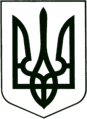 УКРАЇНА
МОГИЛІВ-ПОДІЛЬСЬКА МІСЬКА РАДА
ВІННИЦЬКОЇ ОБЛАСТІВИКОНАВЧИЙ КОМІТЕТ                                                           РІШЕННЯ №328Від 28.09.2022р.                                              м. Могилів-ПодільськийПро затвердження охоронного договору на пам’ятки культурної спадщини         Керуючись ст. 23 та п. 2.11 ст. 6 Закону України «Про охорону культурної спадщини», п.б. 10 ст. 32 Закону України «Про місцеве самоврядування в Україні», -виконком міської ради ВИРІШИВ:         1. Затвердити охоронний договір 07-21/2 від 22 вересня 2022 року на пам’ятку культурної спадщини місцевого значення «Будинок», що розташований в місті Могилеві-Подільському по вул. Володимирській, №7,  укладеного між Виконавчим комітетом Могилів-Подільської міської ради Вінницької області в особі міського голови Глухманюка Геннадія Григоровича, з одного боку, та гр. Нуцол Оксани Василівни, з другого боку.         2. Контроль за виконанням даного рішення покласти на першого заступника міського голови Безмещука П.О..      Міський голова                                                      Геннадій ГЛУХМАНЮК